King Saud University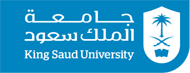 College of Nursing1st  Semester SY 1439 – 14402018Student Name: Student ID:WEEKTIME-INSIGNATURETIME-OUTSIGNATURE